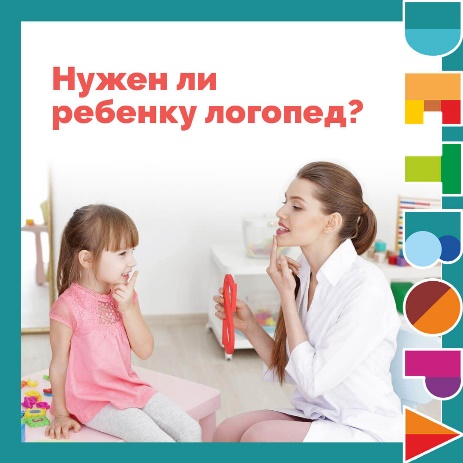 «Речь формируется до 5 лет, а значит, раньше идти к логопеду не стоит». Из этой же серии утешительные советы бабушек, знакомых и соседок: «Мальчишки вообще позже начинают говорить», «Зато всё понимает, взгляд какой смышлёный» и пр. А потом пяти, а то и шестилетнего ребёнка с «кашей» во рту приводят к специалисту и просят подготовить к школе. И оказывается, что время упущено. Ведь на развитие речи могут повлиять и проблемы со слухом, зрением, щитовидной железной и даже нервной системой, а также многие психические заболевания.Чем раньше выявится патология, тем меньше риск возникновения серьёзных логопедических проблем, поскольку сенситивный (чувствительный) период для развития речи – возраст именно до 5 лет.«Сейчас много хорошей методической литературы, все логопедические проблемы можно решить самостоятельно». И не только логопедические. Ещё, говорят, зубы можно самим удалять, коли приноровиться … А если серьёзно, то самодеятельность здесь– не лучший вариант. Родители – неспециалисты не могут быть твёрдо уверены, что их собственное звукопроизношение, их фонематический слух идеальны, что тот или иной звук должен произноситься именно так. Ребёнок будет усердно повторять и про Сашу на шоссе, и про траву на дворе, и долбить языком – «молоточком», находя то положение языка, при котором звук «похож» на правильный. Родители рады – сами справились! Отпрыск счастлив – наконец – то Саша ушла со своими сушками к другим незадачливым детям. Не рад лишь один логопед: он знает, что с этого «почти правильного» звука на окончательно правильный перейти будет в десять раз сложнее, чем до самодеятельных занятий.Необходимо проконсультироваться со специалистом, чтобы он показал родителям нужный звук и объяснил, как его произносить. А уж повторять пройденное можно и самостоятельно – с книжками, Сашами и сушками.С каждым годом жизнь предъявляет все более высокие требования не только к взрослым, но и к детям. Неуклонно растет объем знаний, и педагоги хотят, чтобы усвоение этих знаний было не механическим, а осмысленным. Для того чтобы помочь детям справиться с ожидающими их сложными задачами, нужно позаботиться о своевременном и полноценном формировании у них речи.Уважаемые родители! Вы несете ответственность за судьбу своего ребенка. Еще раз напоминаем: не бойтесь лишний раз обратиться к специалисту — помощь, оказанная своевременно, сэкономит ваши нервы и даже, может быть, сделает вашего ребенка более успешным и счастливым. Даже самые маленькие и незначительные недостатки в развитии речи малыша могут оказать свое «роковое» влияние на дальнейшую жизнь ребенка. Поэтому к логопедической проблеме ребенка, какова бы она ни была — неправильное произношение звуков, бедный словарный запас, отсутствие связной речи, заикание — стоит отнестись со всей серьезностью.Желательно профилактический осмотр у логопеда проходить ежегодно, начиная с 1-2 лет. Дело в том, что речь, особенно в детском возрасте очень быстро развивается и видоизменяется, и на каждый возрастной период существуют определенные речевые нормы.Теперь чуть поподробнее, когда стоит начинать беспокоиться.Младенчество.Если ребенок до 1 года наблюдался у невропатолога.Если ребенок в младенчестве не гулит и не лепечет (т.е. не издаёт забавных звуков типа «кхх», «акхх», «агы», «агу» и не повторяет сам за собой слоги «бу-бу-бу», «та- та-та», «ма-ма-ма»…), стоит обратиться к логопеду примерно в год.С года до двух летЕсли ребенок практически не имеет понятных слов, типа «мама», «баба», «би-би»,«кошка», «пить», «иди», а говорит на «своём» языке, причем много и активно - идите к логопеду, не ждите даже 3-х лет.Если к двум годам у ребенка не появилась речь или словарь ребенка составляет не более 10 слов стоит обратиться логопеду, который умеет стимулировать появление речи у «неговорящих» детей.С двух до трех летЕсли в речи ребенка отсутствуют фразы, речь непонятная для окружающих.Если ребенок «всё понимает, а говорить не хочет», общается жестами и «мычанием»- не ждите пока «сам заговорит».С трех до четырех летЕсли до 3,5 лет ребенок произносит только отдельные слова и совсем не строит фразы и предложения.Если в его речи полностью отсутствуют союзы и местоимения.Если Вы совсем не понимаете его речь (незначительное нарушение звукопроизношения допустимо).Если ребенок гнусавит, шепелявит, картавит, искажает звуки – обратитесь к логопеду в любом возрасте, не обращая внимания на возрастные нормативы появления звуков. Это всегда речевое нарушение, и самостоятельно оно не исправится.С четырех до пяти летЕсли ребенок в возрасте 4,5 – 5 лет не произносит звуки ш, ж, щ, ч, с, з, ц, л, ль, й.Смягчает все звуки: «кися», «щапка», «тяйник», «лямпоська» . Это может быть не«баловство», а серьезное речевое нарушение.Не может запомнить четверостишье.Если малыш пропускает слоги, не произносит окончания слов, переставляет звуки. Если после ваших неоднократных исправлений речь не улучшается, логопеда посетить необходимо.Совсем не рассказывает собственных историй. При этом отсутствует связная речь.Особенно стоит обратить внимание, если ребенок начал повторять в словах начальные звуки, слоги или повторять несколько раз подряд одно слово. Это может быть признаком заикания.С пяти до шести летВсе еще есть проблемы со звукопроизношением, в т.ч. с согл. звуками «р» и      «л».Если ребенок плохо запоминает буквы и с трудом заучивает стихи.Не может составлять предложения из 4-7 слов. Допускает грубые ошибки при использовании падежных форм слова, союзов, предлогов.Ребенок не способен описать своими словами сюжет на картинке.С шести до семи летНарушает слоговую структуру слов (ско-ро-во-да, ба-ре-ли-на и.т.п.)Очень скудный словарный запас (в норме – около 2000 слов),Не умеет сравнивать самостоятельно предметы между собой и не называет несколько существенных признаков сходства и отличия предметов. Например, чем похожи и чем отличаются «яблоко» и «мяч».Не составляет самостоятельно связный рассказ не менее чем из 6-7 предложений (из личного опыта, из того, что слышал, что встретил на прогулке, на празднике…)Не умеет отвечать на вопросы по прочитанной сказке, рассказу, стихотворениюНе может пересказать текст.Не запоминает стихи.Не отгадывает загадки, не понимает образные выражения.Не составляет предложения по одной картинке или рассказ по серии сюжетных картинок.Пускать на самотек развитие детский речи нельзя. Родители должны приложить достаточно усилий, чтобы она развивалась без задержек. Взрослые просто обязаны вовремя заметить детские проблемы в этой области. Ведь от этого будут зависеть дальнейшие успехи малыша в усвоении предметов школьной программы и вся его дальнейшая жизнь. Надеяться на чудо и ждать, что детские нарушения речи пройдут сами по себе с возрастом, не стоит.Учитель-логопед – Обухова И. Ю.